Longitudinal analyses of correlated response efficiencies of fillet traits in Nile tilapia E.M. Turra, A. F. A. Fernandes, E. R. de Alvarenga, E. A. Teixeira, G. F. O. Alves, L. G. Manduca, T. W. Murphy, M. A. Silva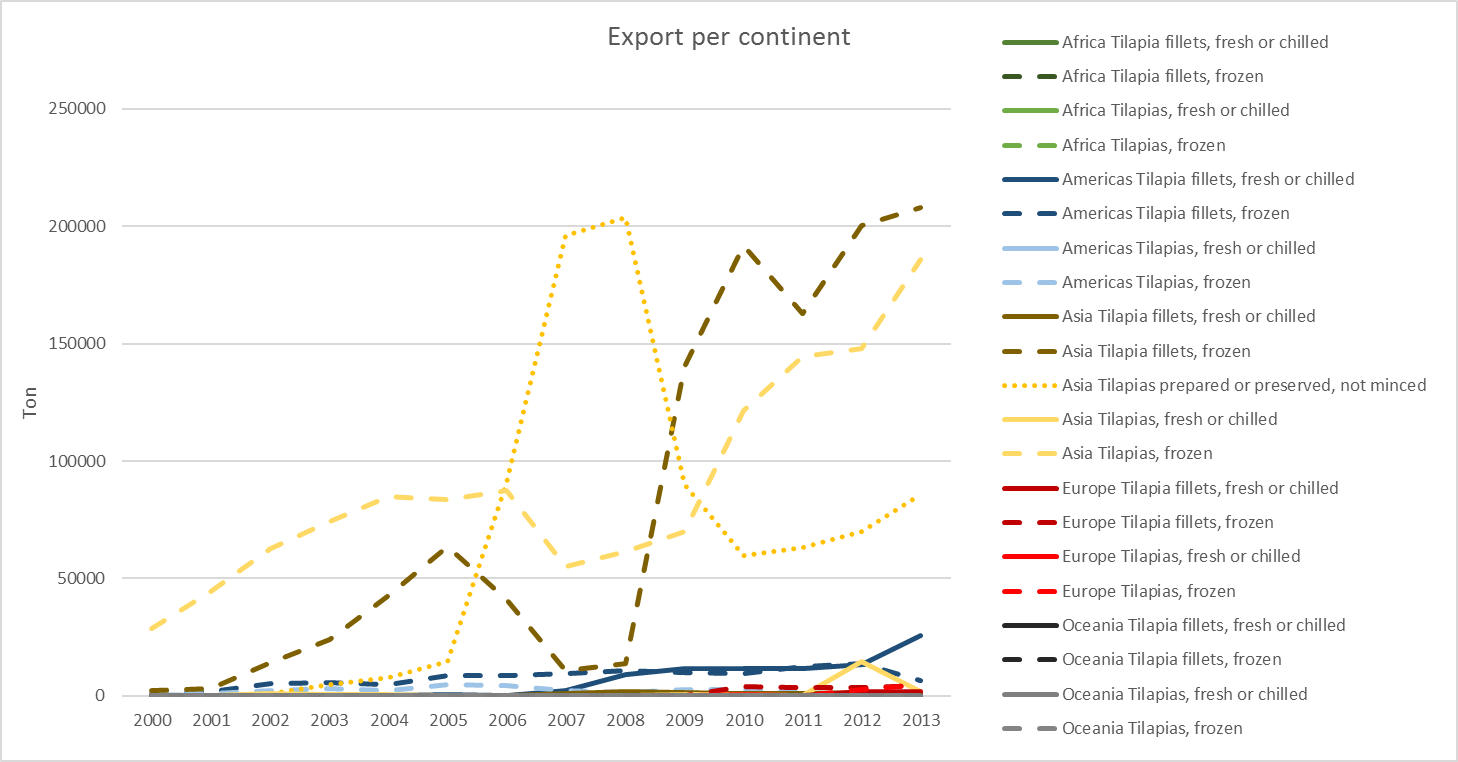 Supplementary Figure S1: Export rate per continent of tilapia products in ton, from 2000 to 2013 (FAO - Fish and Aquaculture Statistics, 2016).Supplementary Figure S2: Import rate per continent of tilapia products in ton, from 2000 to 2013 (FAO - Fish and Aquaculture Statistics, 2016).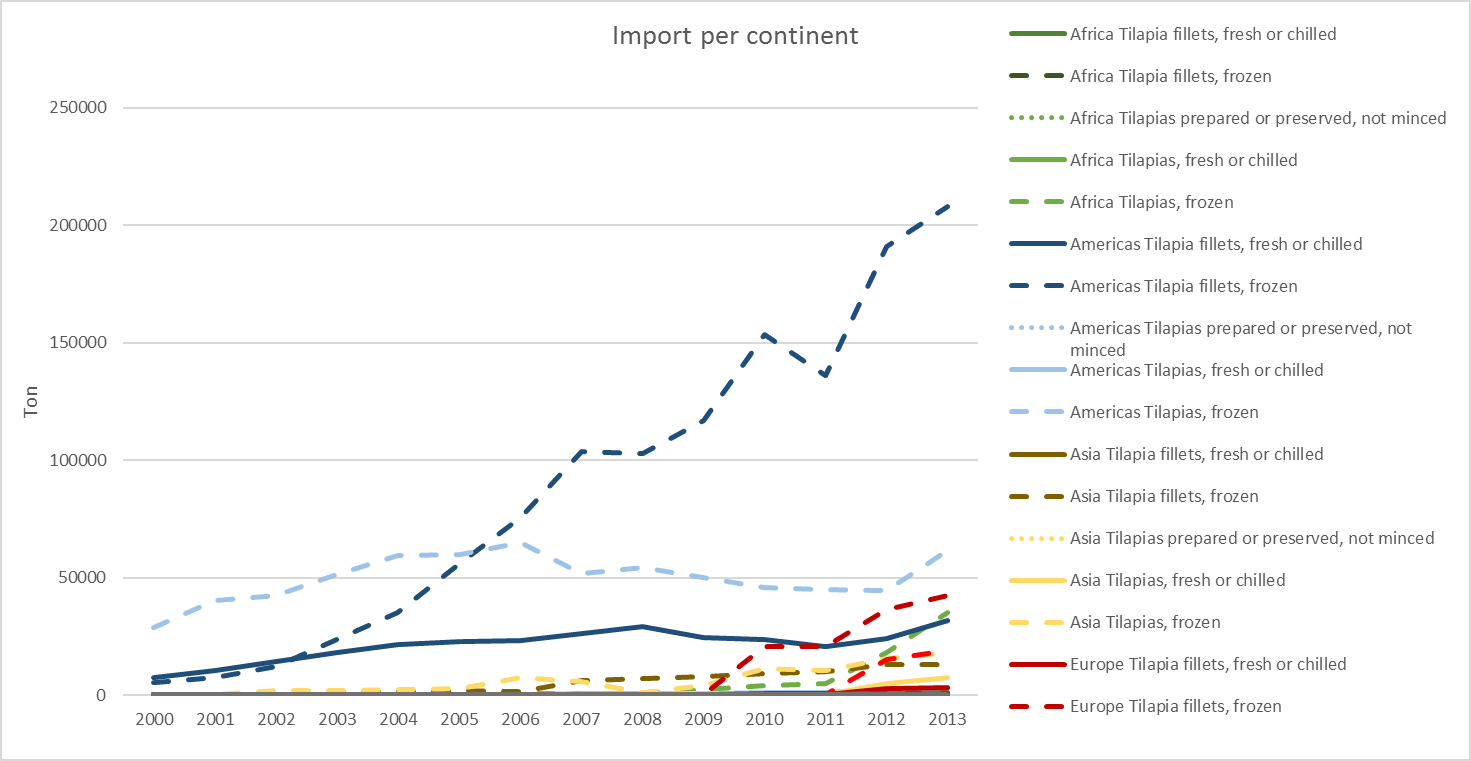 Supplementary Table S1 Covariance components and eigenvalues of the intercept (b0), linear (b1) and quadratic (b2) regression coefficients for the additive genetic effect from the single trait model for fillet yield (FY) assuming homogeneity of residual varianceSupplementary Table S2 AIC comparison of random regression models for height (H), width (W) and corrected length (CL) when considering residual homogeneity of variance (HOM), residual homogeneity of variance and inclusion of family effect (HOM + F), residual heterogeneity of variance (HET), or residual heterogeneity of variance and inclusion of family effect (HET + F). AIC and LRT comparison of bivariate random regression models for fillet yield (FY) or fillet weight (FW) with height (H), width (W) and corrected length (CL) when considering a family effect and residual homogeneity of variance (HOM + F), residual heterogeneity of variance with five classes (HET 5 + F) and residual heterogeneity of variance with ten classes (HET 10 + F)Additive genetic effect (co)varianceAdditive genetic effect (co)varianceAdditive genetic effect (co)varianceAdditive genetic effect (co)varianceb0b1b2b03.12x10-4b1-7.76x10-52.79x10-4b2-7.16x10-41.96x10-51,07x10-4Eigenvalues0.000390.000220.00008%56.5231.8811.60TraitModelNpLogAICLRTdf*Critical value (P<0.05)**HHOM8 75813-16 988.9334 003.86HET8 75822-16 969.7233 977.44HOM + F8 75819-16 710.0633 464.12HET + F8 75828-16 689.0233 434.04WHOM8 75813-11 735.9623 497.92HET8 75822-11 718.1323 474.26HOM + F8 75819-11 398.1622 840.32HET + F8 75828-11 381.0322 818.06CLHOM8 75813-21 823.4543 672.90HET8 75822-21 804.1143 646.22HOM + F8 75819-21 316.3542 676.70HET + F8 75828-21 296.7642 649.52FY x HHOM + F4 084451 257.29-2 424.58HET 5 + F4 084571 274.27-2 434.5433.951221.03HET 10 + F4 084721 283.78-2 423.5619.021525FY x WHOM + F4 084453 377.05-6 664.10HET 5 + F4 084573 393.99-6 673.9833.881221.03HET 10 + F4 084723 418.88-6 693.7649.781525FY x CLHOM + F4 08445218.63-347.26HET 5 + F4 08457240.06-366.1242.851221.03HET 10 + F4 08472254.32-364.6428.521525FW x HHOM + F4 08445-11 220.0322 530.06HET 5 + F4 08457-11 199.7822 513.5640.51221.03HET 10 + F4 08472-11 170.4422 484.8858.681525FW x WHOM + F4 08445-10 113.6020 317.20HET 5 + F4 08457-10 088.7820 291.5649.641221.03HET 10 + F4 08472-10 046.1420 236.2885.281525